2 класс «______»Фамилия имя ученика_____________________________________________ФИО учителя _______________________________________________________1.Блиц: Подчеркни правильный ответ.1.Как называются большие группы, образуемые птицами перед отлётом в тёплые края? 
стадо 
компания 
стая 
2. Для жизни растений и животных необходимы: 
мясо, фрукты, сок 
рыба, овощи, кисель 
солнце, воздух, вода 
3. Какую службу можно вызвать по телефону 01? 
служба газа 
пожарная охрана
скорая помощь 
4. Как одним словом можно назвать животных, тела которых покрыты перьями? _____________________________________ 
5. Выбери все подходящие ответы (отметь их галочкой). 
- Причины отлёта птиц. 
1. Изменение окраски листьев. 
2. Замерзание водоёмов. 
3. Понижение температуры. 
4. Исчезновение насекомых. 2. Разгадай, какое животное зашифровано. 
КАБЕЛ _______________________
ДЕВЬДЕМ_____________________ 
БАОБЧАК______________________ 
ШКАУГЯЛ ______________________3.О каких символах идёт речь:Прикреплённое к древку полотно_______________________Эмблема государства, города. рода._________________________Торжественная песня________________________________________4.Подчеркни слова,  описывающие здорового человека.Сутулый, ловкий, стройный, крепкий, горбатый, сильный, хилый, бледный.5.Соедини слова в двух столбиках:Звери                                                     4 ноги, голая кожаптицы                                                       4 ноги, роговые чешуйки                                                    Рыбы                                                         6 ногНасекомые                                               4 ноги, шерстьЗемноводные                                            плавники, чешуя Пресмыкающиеся                                    2 ноги, 2 крыла. Перья6.Знаешь ли ты?Как называется наша планета?__________________В какой стране мы живём?______________________Как называется наш город?__________________Как называется столица нашей Родины?_________________Что животным страшнее_ холод или голод?_________________Как называются листья у сосны?______________________________Какого цвета книга, в которую занесены редкие и исчезающие животные и растения?____________________________________- 7.» Самый, самая, самое…»- Самая крупная в мире птица____________________________________________- Самый ядовитый гриб в мире___________________________________________-Самое большое животное в мире_________________________________________- Самый распространённый овощ на земле_________________________________- Самый главный город в нашей области___________________________________-Самый первый день учебного года________________________________________-Самый короткий месяц года_______________________________________________-Самая близкая звезда к Земле_______________________________________________ Самая главная улица нашего города__________________________________________8.Что является объектом природы? Подчеркни.Глина, стекло, обувь, воздух, телевизор, сыр, речной песок, вода, сахарный песок, берёза, солнце, одуванчик, варежки, телефон, мебель, камень.9. «Угадай кличку» В сказке этот герой не имеет клички, скорее- обидное прозвище. А ведь можно было ему за его заслуги дать красивую кличку, одну из тех, что у этих лошадей. Угадай их. 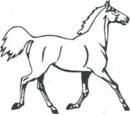 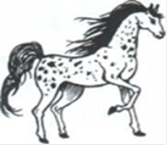 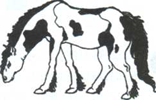 Так называют первого человека в государстве.______________________Кличка этого жеребца связана с названием мощного явления природы._____________Этот конь отзывается на кличку, происходящую от названия драгоценного и очень прочного камня.______________________________Олимпиада по окружающему миру 2016год       2 класс «______»Фамилия имя ученика_____________________________________________ФИО учителя _______________________________________________________1.Блиц: Подчеркни правильный ответ.1.Как называются большие группы, образуемые птицами перед отлётом в тёплые края? 
стадо 
компания 
стая 
2. Для жизни растений и животных необходимы: 
мясо, фрукты, сок 
рыба, овощи, кисель 
солнце, воздух, вода 
3. Какую службу можно вызвать по телефону 01? 
служба газа 
пожарная охрана
скорая помощь 
4. Как одним словом можно назвать животных, тела которых покрыты перьями? ____птицы_________________________________ 
5. Выбери все подходящие ответы (отметь их галочкой). 
- Причины отлёта птиц. 
1. Изменение окраски листьев. 
2. Замерзание водоёмов. 
3. Понижение температуры. 
4. Исчезновение насекомых. 2. Разгадай, какое животное зашифровано. 
КАБЕЛ ___белка____________________
ДЕВЬДЕМ__медведь___________________ 
БАОБЧАК____бабочка__________________ 
ШКАУГЯЛ ____лягушка__________________3.О каких символах идёт речь:Прикреплённое к древку полотно_____флаг__________________Эмблема государства, города. рода._____герб____________________Торжественная песня_________________гимн_______________________4.Подчеркни слова,  описывающие здорового человека.Сутулый, ловкий, стройный, крепкий, горбатый, сильный, хилый, бледный.5.Соедини слова в двух столбиках:Звери                                                     4 ноги, голая кожаптицы                                                       4 ноги, роговые чешуйки                                                    Рыбы                                                         6 ногНасекомые                                               4 ноги, шерстьЗемноводные                                            плавники, чешуя Пресмыкающиеся                                    2 ноги, 2 крыла. Перья6.Знаешь ли ты?Как называется наша планета?___Земля_______________В какой стране мы живём?_____Россия_________________Как называется наш город?____Лесной______________Как называется столица нашей Родины?_______Москва__________Что животным страшнее_ холод или голод?___голод______________Как называются листья у сосны?________хвоя______________________Какого цвета книга, в которую занесены редкие и исчезающие животные и растения?____Красного цвета________________________________- 7.» Самый, самая, самое…»- Самая крупная в мире птица______страус____________________- Самый ядовитый гриб в мире___белая поганка-Самое большое животное в мире___синий кит_____________________- Самый распространённый овощ на земле__лук_________________- Самый главный город в нашей области____Екатеринбург______________-Самый первый день учебного года_ 1 сентября____-Самый короткий месяц года__февраль. май________________-Самая близкая звезда к Земле___Солнце___________ Самая главная улица нашего города____Ленина___________8.Что является объектом природы? Подчеркни.Глина, стекло, обувь, воздух, телевизор, сыр, речной песок, вода, сахарный песок, берёза, солнце, одуванчик, варежки, телефон, мебель, камень.9. «Угадай кличку» В сказке этот герой не имеет клички, скорее- обидное прозвище. А ведь можно было ему за его заслуги дать красивую кличку, одну из тех, что у этих лошадей. Угадай их. Так называют первого человека в государстве.__Президент________________Кличка этого жеребца связана с названием мощного явления природы.__Ураган. Метель. Тайфун, Торнадо___________Этот конь отзывается на кличку, происходящую от названия драгоценного и очень прочного камня.____Алмаз__________________________